This is an example of how your thesis cover page will look like in English version. To create your personal page please visit KTH Book cover generator 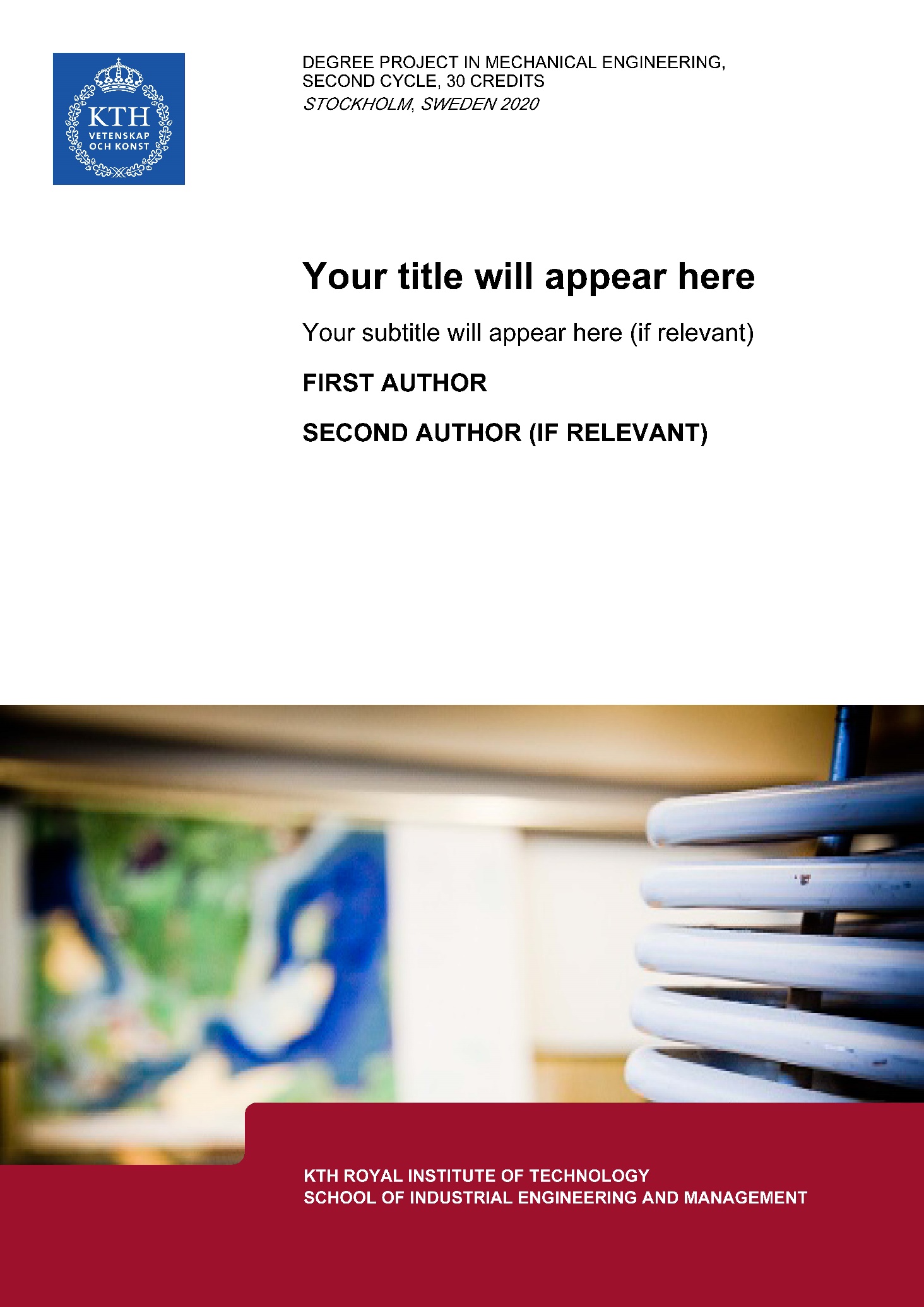 AbstractChapter oneThe following text is just to show how the paragraph settings are used.För att texten ska bli lättläst är den ideala spaltbredden 55-65 tecken inklusive mellanslag. De knep som kan användas för att öka läsbarheten, förutom två eller flera spalter, är:Att öka graden på typsnittetHa bredare marginaler som minskar spaltbreddenHa ojämn högerkantFörutom läsbarheten påverkar marginalerna sidans och uppslagets estetiska värde. En tumregel är att sidfoten, det vill säga marginalen i underkant, ska vara störst, ungefär dubbelt så stor som sidhuvudet, marginalen i överkant. Gör man en limbunden tjock bok måste buntmarginalen (insidan) ökas för att kunna läsa texten inne vid ryggen.Chapter twoSectionThis is an example of how your thesis’ last cover page will look like in English version. This page is created together with the first one by the KTH Book cover generator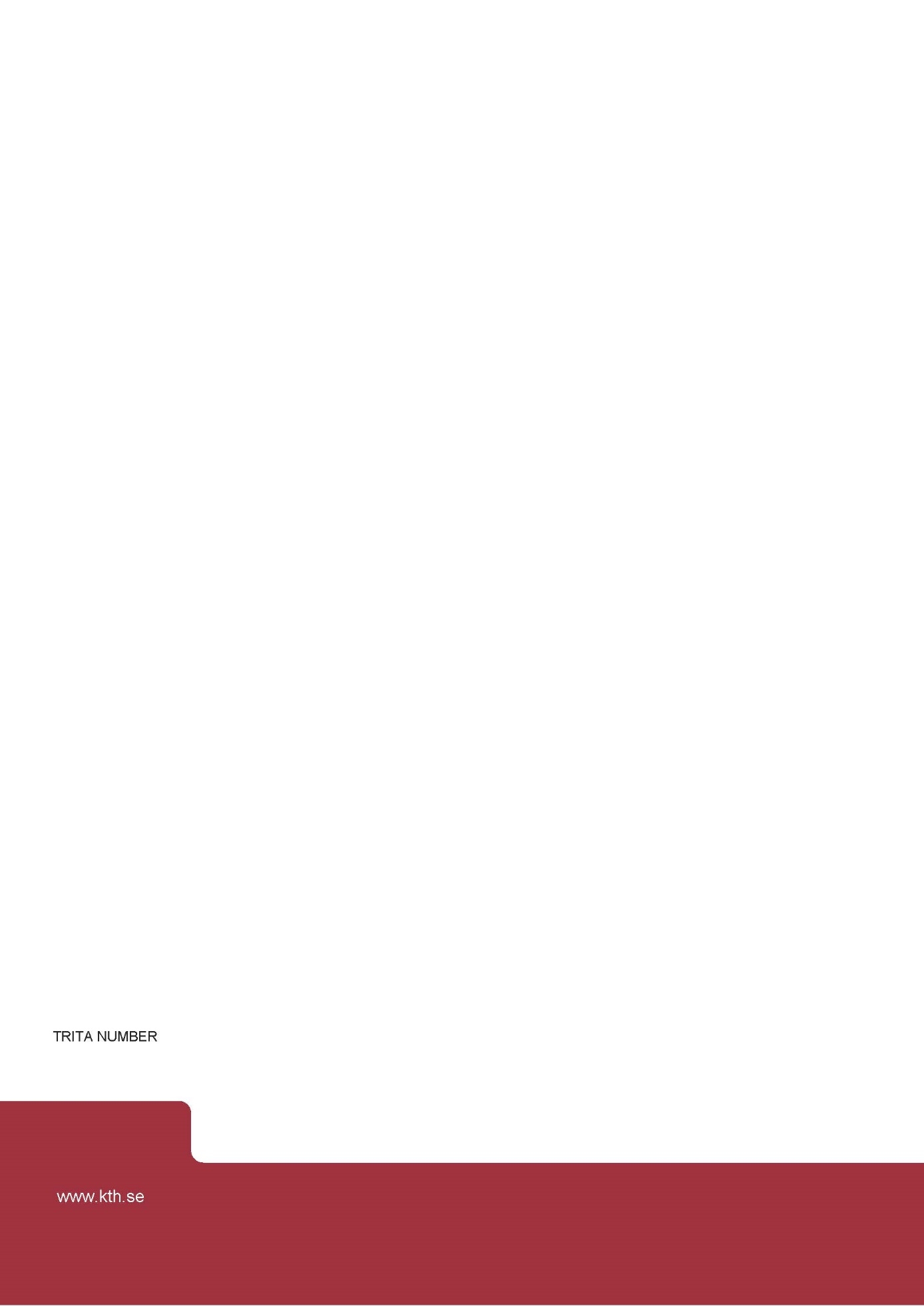 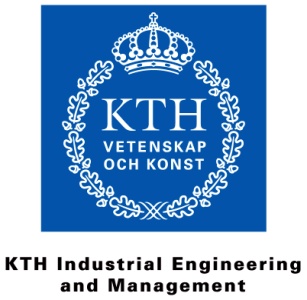 Master of Science ThesisDepartment of Energy TechnologyKTH 2020TitleMaster of Science ThesisDepartment of Energy TechnologyKTH 2020TitleTRITA: NumberTRITA: NumberName 1Name 2Name 1Name 2ApprovedDateExaminerNameExaminerNameSupervisorNameIndustrial SupervisorNameIndustrial SupervisorNameContact personName